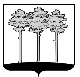 ГОРОДСКАЯ  ДУМА  ГОРОДА  ДИМИТРОВГРАДАУльяновской областиР Е Ш Е Н И Ег.Димитровград  25  марта  2020  года     	                                                               № 43/326  О внесении изменений в Положение о порядке приватизации муниципальных предприятий и иного имущества, находящегося в муниципальной собственности города Димитровграда Ульяновской областиВ соответствии с пунктом 5 части 10 статьи 35 Федерального закона от 06.10.2003 №131-ФЗ «Об общих принципах организации местного самоуправления в Российской Федерации», Федеральным законом от 29.06.2015 №180-ФЗ «О внесении изменений в Федеральный закон «О приватизации государственного и муниципального имущества», Федеральным законом от 02.08.2019 №301-ФЗ «О внесении изменений в отдельные законодательные акты Российской Федерации», пунктом 5 части 1 статьи 26, пунктом 13 части 3 статьи 45 Устава муниципального образования «Город Димитровград» Ульяновской области, Городская Дума города Димитровграда Ульяновской области третьего созыва решила:1. Внести изменения в Положение о порядке приватизации муниципальных предприятий и иного имущества, находящегося в муниципальной собственности города Димитровграда Ульяновской области, утверждённое решением Городской Думы города Димитровграда Ульяновской области второго созыва от 25.03.2015 №23/301:1) в статье 3:а) часть 8 изложить в редакции следующего содержания:«8. Администрация города ежегодно, не позднее 1 мая, представляет в Городскую Думу города отчёт о выполнении Прогнозного плана (Программы) приватизации муниципального имущества за прошедший год.»;б) часть 9 дополнить абзацем вторым следующего содержания:«По итогам рассмотрения отчёта о выполнении Прогнозного плана (Программы) приватизации муниципального имущества Городская Дума принимает решение. В случае если деятельность Администрации города по реализации плановых значений Прогнозного плана (Программы) приватизации муниципального имущества будет признана неудовлетворительной, Городская Дума вправе вынести Главе города предложение о принятии необходимых мер.»;в) в части 10 слова «отчёта об исполнении Прогнозного плана (Программы) приватизации» заменить словами «отчёта о выполнении Прогнозного плана (Программы) приватизации муниципального имущества».2) статью 4 дополнить частью 4 следующего содержания:«4. Приватизация имущественных комплексов муниципальных унитарных предприятий осуществляется путем их преобразования в хозяйственные общества с последующим обязательным отчуждением в течение двух лет с момента государственной регистрации созданного хозяйственного общества акций созданного акционерного общества, доли в уставном капитале созданного общества с ограниченной ответственностью, составляющих не менее чем 25 процентов доли в уставном капитале соответствующего созданного акционерного общества, составляющих не менее чем 25 процентов доли в уставном капитале акционерного общества.».3) в статье 5:а) дополнить частью 1.1 следующего содержания:«1.1. При подготовке решения об условиях приватизации муниципального унитарного предприятия осуществляются следующие мероприятия:1.1.1. инвентаризация имущества, в том числе и прав на результаты научно-технической деятельности, и обязательств муниципального унитарного предприятия;1.1.2. составление промежуточного баланса муниципального унитарного предприятия;1.1.3. проводится аудиторская проверка промежуточного баланса муниципального унитарного предприятия;1.1.4. оформляются план земельного участка и при необходимости документы на иные объекты недвижимости и исключительные права, принадлежащие муниципальному унитарному предприятию;1.1.5. проводятся при необходимости контрольные проверки наличия и состояния имущества и обязательств муниципального унитарного предприятия;1.1.6. определяется порядок деятельности дочерних унитарных предприятий;1.1.7. определяется состав подлежащего приватизации имущественного комплекса унитарного предприятия;1.1.8. определяются объекты, в том числе исключительные права, не подлежащие приватизации в составе имущественного комплекса муниципального унитарного предприятия, и порядок их дальнейшего использования;1.1.9. составляется перечень действующих обременений (ограничений) и определяется необходимость установления при приватизации дополнительных ограничений и публичных сервитутов;1.1.10. определяется балансовая стоимость подлежащих приватизации активов унитарного предприятия;1.1.11. при преобразовании муниципального унитарного предприятия в хозяйственное общество определяется размер уставного капитала, количество и номинальная стоимость акций, долей в уставном капитале, состав совета директоров (наблюдательного совета) и ревизионной комиссии, утверждается устав общества.»;б) в пункте 3.3 части 3 слово «открытого» исключить.4) часть 2 статьи 7 изложить в редакции следующего содержания:«2. Со дня утверждения Прогнозного плана (Программы) приватизации муниципального имущества и до дня государственной регистрации созданного хозяйственного общества унитарное предприятие без согласия собственника его имущества не вправе:2.1. сокращать численность работников указанного унитарного предприятия;2.2. совершать сделки (несколько взаимосвязанных сделок), цена которых превышает 5 процентов балансовой стоимости активов указанного унитарного предприятия на дату утверждения его последнего балансового отчёта или более чем в 10 раз превышает установленный Федеральным законом минимальный размер уставного фонда муниципального унитарного предприятия, а также сделки (несколько взаимосвязанных сделок), связанные с возможностью отчуждения прямо или косвенно имущества, стоимость которого превышает 5 процентов балансовой стоимости активов указанного унитарного предприятия на дату утверждения его последнего балансового отчета или более чем в 10 раз превышает установленный Федеральным законом минимальный размер уставного фонда муниципального унитарного предприятия;2.3. получать кредиты;2.4. осуществлять выпуск ценных бумаг;2.5. выступать учредителем хозяйственных товариществ или обществ, а также приобретать и отчуждать акции (доли) в уставном (складочном) капитале хозяйственных товариществ или обществ.».2. Установить, что настоящее решение подлежит официальному опубликованию и размещению в информационно-телекоммуникационной сети «Интернет» на официальном сайте Городской Думы города Димитровграда Ульяновской области (www.dumadgrad.ru).3. Установить, что настоящее решение вступает в силу со дня, следующего за днем его официального опубликования.4. Контроль исполнения настоящего решения возложить на комитет по финансово-экономической политике и городскому хозяйству (Куденко).Председатель Городской Думы города Димитровграда Ульяновской области                         А.П.ЕрышевГлава города ДимитровградаУльяновской области	              Б.С.Павленко	